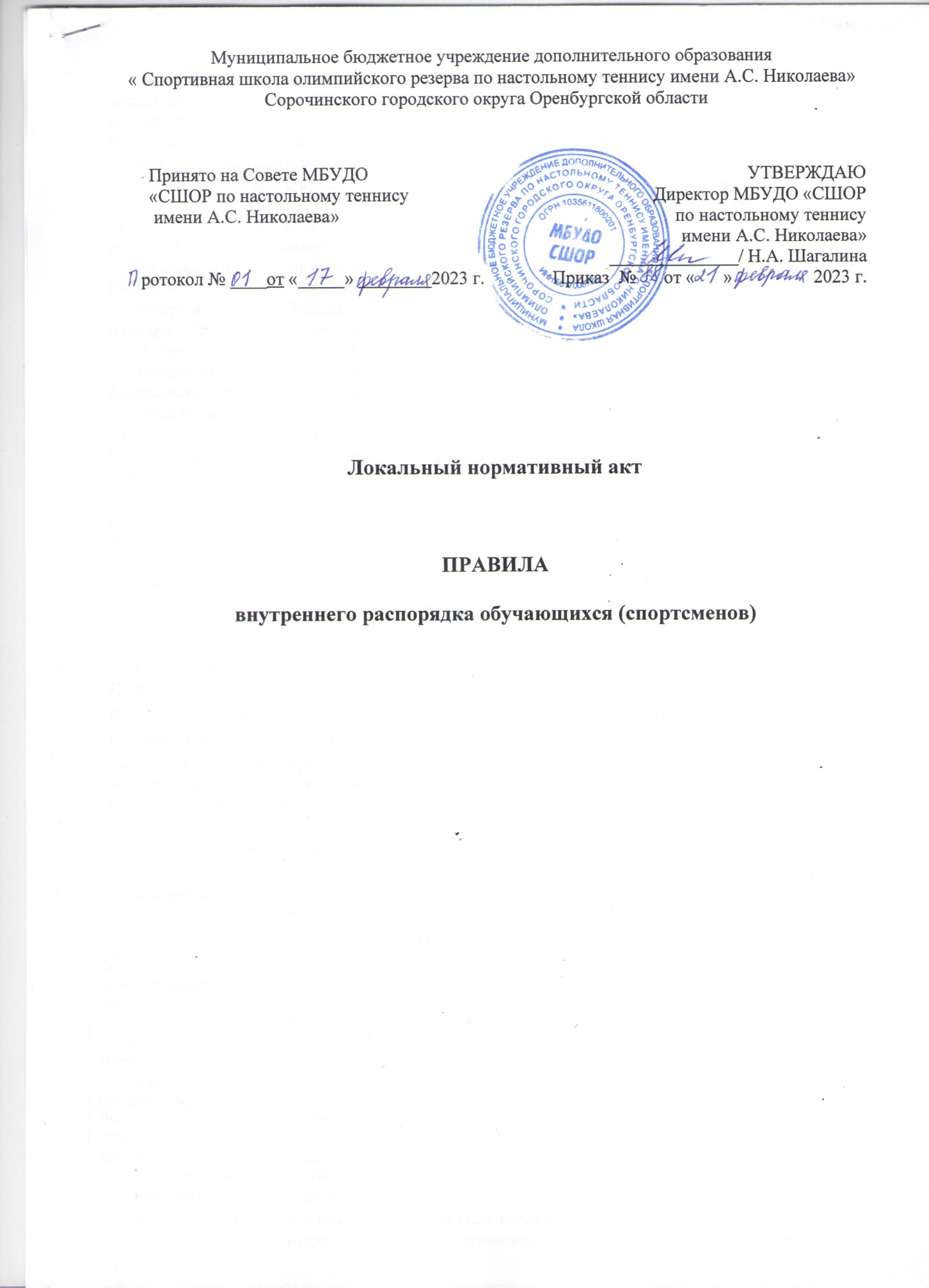 Муниципальное бюджетное учреждение дополнительного образования« Спортивная школа олимпийского резерва по настольному теннису имени А.С. Николаева» Сорочинского городского округа Оренбургской областиЛокальный нормативный актПРАВИЛАвнутреннего распорядка обучающихся (спортсменов)1. Общие положения1.1. Правила внутреннего распорядка обучающихся (далее - Правила)  в МБУДО «СШОР по настольному теннису имени А.С. Николаева» (далее – Учреждение) имеют целью способствовать формированию сознательного отношения к учебно-тренировочному процессу, укреплению здоровья, внутренней дисциплины, организации занятий на высоком методическом уровне, рациональному использованию учебно-тренировочного времени, улучшению качества учебно-тренировочного процесса, полной реализации главных задач Учреждения.1.2. Настоящие Правила разработаны на основании:- Конституции Российской Федерации, принята всенародным голосованием 12.12.1993г. (в редакции последних изменений);- Федерального Закона «Об основных гарантиях прав ребёнка в Российской Федерации» от 24.07.1998г. № 124-ФЗ, с изменениями;- Федеральный закон Российской Федерации от 04.12.2007 №329-ФЗ «О физической культуре и спорте в Российской Федерации», с изменениями;-  Федеральный закон от 29.12.2012 г. №273-ФЗ «Об образовании в Российской Федерации»;- Приказа Министерства спорта Российской Федерации от 31.10.2022 № 884 «Об утверждении федерального стандарта спортивной подготовки по виду спорта «Настольный теннис»;- Устав Учреждения.1.3. Вопросы, связанные с применением правил внутреннего распорядка, решаются Учреждением в пределах предоставленных ей прав, а в случаях, предусмотренных действующим законодательством и правилами внутреннего распорядка. 1.4. Обучающимся является лицо, зачисленное приказом директора для освоения  дополнительных образовательных программ спортивной подготовки по настольному теннису в порядке поступления, перевода из другой спортивной школы, восстановления в соответствии с правилами, установленными Учреждением, Уставом Учреждения и локальными нормативными актами.2. Возникновение, изменение и прекращение отношений между участниками учебно-тренировочного процесса.2.1. Зачисление, перевод и отчисление обучающихся в Учреждение регламентируется Положениями «О порядке приема лиц для освоения дополнительных образовательных программ спортивной подготовки по виду спорта «Настольный теннис»»,  «О порядке и основании перевода, отчисления  и восстановления обучающихся». 2.2. В Учреждение принимаются лица, достигшие минимального возраста зачисления на определенный этап подготовки в соответствии с действующим законодательством, при отсутствии противопоказаний по состоянию здоровья.Особенности формирования групп обучающихся с учетом этапов учебно-тренировочной деятельности Зачисление обучающихся в Учреждение производится при наличии:заявления о приеме установленного образца копии свидетельства о рождении ребенка или паспорта;- копии паспорта родителя (законного представителя) несовершеннолетнего обучающегося;медицинской справки, содержащей сведения об отсутствии медицинских противопоказаний для занятий настольным теннисом;фото 3х42.4. Прием заявлений для поступления в Учреждение  ведется в течение календарного года.2.5. Зачисление обучающихся в Учреждение утверждается приказом директора.2.6. При приеме в Учреждение тренер-преподаватель должен ознакомить обучающихся и их родителей (законных представителей) с Уставом, программами по выбранному виду спорта, реализуемыми в Учреждении,  настоящими Правилами и другими документами, регламентирующими организацию учебно-тренировочного процесса. 2.7. Перевод обучающихся в группу следующего года утверждается приказом директора  Учреждения на основании стажа занятий, выполнения разрядных требований, нормативных показателей общей и специальной физической подготовки. обучающиеся, не выполнившие эти требования, на следующий год этапа подготовки не переводятся. Данные обучающиеся могут продолжать обучение повторно, но не более одного раза на данном этапе подготовки или продолжить обучение в СОГ или переведены условно с исправительным сроком.2.8. Перевод и зачисление обучающихся из других спортивных учреждений оформляется приказом директора Учреждения на этап подготовки, соответствующий возрасту и квалификации спортсмена на основании справки из спортивного учреждения о квалификации спортсмена и сроков его занятий в данном учреждении.2.9. Обучающиеся на любом этапе подготовки могут быть отчислены:- по инициативе обучающегося и (или) его родителей (законных представителей) на основании личного заявления;- в случае освоения обучающимся в полном объеме программ Учреждения;- в случае наличия заболеваний, препятствующих освоению программ. Отчисление по данному основанию производится при наличии соответствующего документа, выданного организацией здравоохранения.- в случае перехода в другое спортивное  учреждение;- при невыполнении требований по спортивным показателям (спортивным разрядам в соответствии  с требованиями Единой всероссийской спортивной классификации, контрольно-переводных нормативов по виду спорта в соответствии с программой)  для данной возрастной группы при условии прохождения обучения на данном этапе подготовке два года;- за нарушение спортивной дисциплины;- за систематическое нарушение настоящих Правил;- в случае систематической неявки на учебно-тренировочные занятия без уважительной причины (40% в течение месяца).- при совершении противоправных действий, неоднократных грубых нарушениях Устава, по решению Тренерско-педагогического совета.Исключение обучающегося из Учреждения применяется, если меры воспитательного характера не дали результата и дальнейшее пребывание обучающегося в Учреждении оказывает отрицательное влияние на других обучающихся, нарушает их права и права работников Учреждения, а также нормальное функционирование Учреждения.2.10. Под грубыми нарушениями понимаются:           - причинение ущерба жизни и здоровью обучающихся, сотрудников, посетителей Учреждения;           - дезорганизация работы Учреждения;            - создание в Учреждении ситуаций, представляющих угрозу жизни и        здоровью людей;            - применение методов психического и физического насилия по отношению к обучающимся, их родителям (законным представителям), сотрудникам, посетителям Учреждения;            - появление в Учреждение в нетрезвом виде или в состоянии наркотического опьянения (по результатам медицинского освидетельствования);            - пронос в Учреждение и распространение взрывчатых, токсических и наркотических веществ;           - осуществление действий, ведущих к возникновению конфликтов на национальной, религиозной и политической почве. 2.11.  Отчисление из Учреждения производится на основании решения Тренерско-педагогического совета, приказом директора. 3. Режим учебно-тренировочного процесса 3.1. В соответствии с годовым учебным планом продолжительность учебно-тренировочного года рассчитана 36 недель по дополнительным общеразвивающим программам и 52 недели по дополнительным образовательным программам спортивной подготовки.Учебно-тренировочный год и учебно-тренировочные занятия начинаются преимущественно с 1 января, набор обучающихся в группы осуществляется до 1 февраля текущего года.3.2. Продолжительность учебно-тренировочного процесса определяется с учетом сроков проведения физкультурных мероприятий и спортивных мероприятий, в которых планируется участие обучающихся, а также с учетом программы.3.3. Режим занятий в Учреждении регулируется расписанием занятий групп.3.4. Расписание учебно-тренировочных занятий утверждается приказом директора Учреждения, по представлению тренеров-преподавателей в целях установления   более благоприятного режима учебно-тренировочных занятий, отдыха спортсменов, с учетом пожеланий обучающихся, родителей (законных представителей) несовершеннолетних обучающихся, их возрастных особенностей и обучения в образовательных организациях.3.5. Начало учебно-тренировочных занятий в Учреждении в 08.00 часов, окончание учебно-тренировочных занятий с детьми и подростками не позднее 21.00 часа, согласно расписания учебно-тренировочных занятий. Обучающиеся должны приходить на учебно-тренировочное занятие не позднее, чем за 10 минут до его начала. Опоздание на учебно-тренировочное занятие недопустимо.3.6. Академический час в Учреждении по дополнительным общеразвивающим программам составляет 45 минут, по дополнительным образовательным программам спортивной подготовки рассчитывается из астрономического часа 60 минут. После 30-45 мин. занятий предоставляется перерыв, не менее 10 мин для отдыха обучающихся и проветривания помещения. Продолжительность учебно-тренировочного занятия  по дополнительной образовательной программе исчисляется в часах и не должна превышать:  на этапе начальной подготовки - двух часов; на УТЭ – трех часов; на этапе совершенствования спортивного мастерства – четырех часов; на этапе высшего спортивного мастерства – четырех часов. При проведении более одного учебно-тренировочного занятия в один день суммарная продолжительность занятий не должна составлять более 8 часов. Продолжительность одного учебно-тренировочного занятия при реализации дополнительной общеразвивающей программы на оздоровительном этапе не должна превышать двух академических часов.При этом сам учебно-тренировочный процесс продолжается, в данное время входят теоретические, практические, восстановительные, медико-биологические мероприятия, инструкторская и судейская практика. 3.7. в Учреждении реализуются следующие дополнительные образовательные программы:- дополнительная общеразвивающая программа «Настольный теннис для дошкольников»- дополнительная образовательная программа спортивной подготовки по виду спорта «Настольный теннис». 3.8. Количество и продолжительность учебно-тренировочных занятий в неделю может изменяться согласно расписания.  3.9.    Группы высшего спортивного мастерства могут работать в режиме постоянно действующих учебно-тренировочных сборов по подготовке к международным, всероссийским соревнованиям, матчевым встречам и международным турнирам продолжительностью до 100 дней для выявления и подготовки перспективных спортсменов, кандидатов в муниципальные, региональные сборные команды и до 250 дней для подготовки спортсменов, включенных в составы сборных команд Российской Федерации.   3.10. Учреждение для подготовки обучающихся в личных и командных видах спортивных дисциплин, в том числе по игровым видам спорта, проводит учебно-тренировочные сборы продолжительностью до 14 дней к соревнованиям регионального уровней и до 18-21 дней к всероссийским и международным соревнованиям.3.11. Учебно-тренировочное занятие начинается и заканчивается по команде тренера-преподавателя. Сигнал об окончании учебно-тренировочного занятия дается тренером-преподавателем. Он определяет точное время окончания занятия и объявляет обучающимся о его окончании.4. Права, обязанности и ответственность обучающихся4.1. Обучающиеся имеют право на:-  получение знаний в соответствии с дополнительной общеразвивающей программой и  дополнительной образовательной программой, соответствующие требованиям федерального стандарта спортивной подготовки по настольному теннису, получать знания, умения и навыки соответствующие современному уровню развития физкультуры и спорта;- заниматься по индивидуальному учебно-тренировочному плану в пределах осваиваемой программы в порядке, установленном локальными нормативными актами;- защиту своих персональных данных;- получение спортивных разрядов и званий при выполнении норм и требований ЕВСК;- включение в состав спортивных сборных Оренбургской области и РФ при условии соответствия критериям отбора;- на уважение человеческого достоинства, защиту от всех форм физического и психического насилия, оскорбления личности, охрану жизни и здоровья;- свободу совести, информации, на свободное выражение собственных взглядов и убеждений;-  участие в управлении Учреждением, через представительство обучающихся в органах самоуправления (Совет Учреждения);-  ознакомление со свидетельством о государственной регистрации, с Уставом, с учебно-тренировочной документацией, другими документами, регламентирующими организацию и осуществление учебно-тренировочной деятельности Учреждения;- бесплатное пользование учебным инвентарем и оборудованием, спортивными залами и помещениями, согласно установленным правилам и утвержденному расписанию;- развитие своих творческих способностей и интересов, включая участие в конкурсах, физкультурных мероприятиях, спортивных мероприятиях, в том числе в официальных спортивных соревнованиях, и других массовых мероприятиях;- поощрение за успехи в физкультурной, спортивной, общественной, творческой, экспериментальной и инновационной деятельности;- посещение по своему выбору мероприятий, которые проводятся в Учреждении, и не предусмотрены учебно-тренировочным планом, в порядке, установленном локальными нормативными актами. Привлечение обучающихся без их согласия и несовершеннолетних обучающихся без согласия родителей (законных представителей) к труду, не предусмотренному программой, запрещается; - обжалование приказов, распоряжений и иных действия администрации спортивной школы в порядке, устанавливаемом законодательством Российской Федерации;- иные академические права, предусмотренные нормативными правовыми актами Российской Федерации, локальными нормативными актами Учреждения.4.2. Обучающиеся в Учреждении обязаны:- добросовестно осваивать дополнительную общеразвивающую программу и  дополнительную образовательную программу, выполнять индивидуальный  план, в том числе посещать предусмотренные учебно-тренировочным планом или индивидуальным планом занятия, осуществлять самостоятельную подготовку к занятиям, выполнять задания, данные тренером-преподавателем в рамках программы;- выполнять требования Устава, правил внутреннего распорядка и иных локальных нормативных актов по вопросам организации и осуществления учебно-тренировочной деятельности;- заботиться о сохранении и укреплении своего здоровья, стремиться к нравственному, духовному и физическому развитию и самосовершенствованию;- уважать честь и достоинство других обучающихся и работников Учреждения, не создавать препятствий для получения знаний другими обучающимися;- систематически посещать учебно-тренировочные занятия;- выполнять указания тренера-преподавателя и других работников Учреждения; - соблюдать спортивный режим, медицинские и гигиенические требования, - поддерживать уровень физического развития и подготовленности;- совершенствовать свое спортивное мастерство, выполнять индивидуальные планы подготовки;- своевременно проходить медицинский осмотр, соблюдать меры безопасности на учебно-тренировочных занятиях и соревнованиях;- бережно относиться к имуществу Учреждения, а также к своим и чужим вещам;- при неявке на учебно-тренировочные занятия по болезни или другим уважительным причинам поставить об этом в известность тренера-преподавателя;- незамедлительно сообщать тренеру-преподавателю о возникновении ситуаций, представляющих угрозу жизни или здоровью для себя, либо для других обучающихся, в том числе о неисправностях используемого оборудования и спортивного инвентаря, заболеваниях и травмах;- соблюдать требования инструкций по охране труда во время участия в физкультурных мероприятиях, спортивных соревнованиях, учебно-тренировочных занятиях и при нахождении на объектах спорта.4.3. Обучающимся Учреждения запрещается:- приносить, передавать или использовать оружие, спиртные напитки, табачные изделия, токсические и наркотические вещества;- использовать любые средства и вещества, которые могут привести к взрывам и пожарам;- применять физическую силу и оружие для выяснения отношений, запугивания и вымогательства;- производить любые действия, влекущие за собой опасные последствия для окружающих;- посещать учебно-тренировочные занятия без сменной обуви и без спортивной экипировки;- употреблять непристойные выражения и жесты;- самовольно покидать спортивные, культурные и массовые мероприятия.4.4. За невыполнение или ненадлежащее выполнение обучающимися своих обязанностей и совершение действий, предусмотренных пунктами 4.2. и 4.3. настоящих Правил, к ним применяются меры дисциплинарного воздействия, вплоть до отчисления из Учреждения.5. Поощрения  и дисциплинарное воздействие.5.1. За успехи в учебно-тренировочной, физкультурной, спортивной, общественной деятельности для обучающихся могут быть применены следующие виды поощрений:- объявление благодарности;- направление благодарственного письма родителям (законным представителям) обучающегося;- награждение почетной грамотой и (или) дипломом;- награждение ценным подарком;- чествование в номинации «Лучший спортсмен года»;- представление документов на соискание гранта, стипендии муниципального, регионального и федерального уровня.5.2. Процедура применения поощрений.5.2.1. Объявление благодарности обучающемуся, объявление благодарности родителям (законным представителям) обучающегося, направление благодарственного письма по месту работы родителей (законных представителей) обучающегося.5.2.2. Награждение почетной грамотой (дипломом) может осуществляться администрацией Учреждения по представлению тренера-преподавателя за особые успехи, достигнутые обучающимся.5.2.3. Награждение ценным подарком осуществляется за счет внебюджетных средств по представлению заместителей директора на основании приказа директора за особые успехи на региональном, всероссийском и международном уровне.5.2.4. Размещение фотографии на стенде и на официальном сайте Учреждения, как лучшего спортсмена года по представлению тренерско-педагогического совета.5.2.5. Представление документов на соискание гранта, стипендии муниципального, регионального и федерального уровня осуществляется в соответствии с нормативными документами органов местного самоуправления, региональных и федеральных органов законодательной и/или исполнительной власти.5.3. Поощрения объявляются приказом директора и доводятся до сведения обучающегося и его родителей (законных представителей).5.4.  За нарушение Устава, настоящих Правил и иных локальных нормативных актов Учреждения к обучающемуся могут быть применены следующие меры дисциплинарного воздействия:               - меры воспитательного характера;               - дисциплинарные взыскания.5.4.1. Меры воспитательного характера представляют собой действия администрации Учреждения, ее работников, направленные на разъяснение недопустимости нарушения правил поведения в Учреждении, осознание обучающимся пагубности совершенных им действий, воспитание личных качеств занимающегося.5.4.2. К обучающемуся могут быть применены следующие меры дисциплинарного взыскания:              - замечание;              -  выговор;              - отчисление из Учреждения.5.5. Применение дисциплинарных взысканий:5.5.1. При выборе меры дисциплинарного взыскания учитывается тяжесть дисциплинарного проступка, причины и обстоятельства, при которых он совершен, предшествующее поведение обучающегося, его психофизическое и эмоциональное состояние.5.5.2. Не допускается применение мер дисциплинарного взыскания к обучающемуся во время его болезни, каникул.5.5.3. Применению дисциплинарного взыскания предшествует дисциплинарное расследование, осуществляемое на основании письменного обращения к директору Учреждения того или иного участника тренировочных отношений.5.5.4. До применения меры дисциплинарного взыскания от обучающегося должно быть затребовано письменное объяснение. Если по истечении 3-х занятных дней указанное объяснение обучающимся не представлено, то составляется соответствующий акт.Отказ или уклонение обучающегося от представления им письменного заявления не является препятствием для применения меры дисциплинарного взыскания.5.5.5. Мера дисциплинарного взыскания применяется не позднее одного месяца со дня обнаружения проступка, не считая времени отсутствия обучающегося, указанного в пункте 5.4.2. настоящих Правил, но не более 7 (Семи) занятных дней со дня представления директору Учреждения мотивированного мнения в письменной форме.5.5.6. Отчисление несовершеннолетнего обучающегося допускается за неоднократное совершение дисциплинарных проступков. Указанная мера дисциплинарного взыскания применяется, если иные меры дисциплинарных взысканий и меры воздействия не дали результата и дальнейшее пребывание обучающегося в Учреждении оказывает отрицательное влияние на других обучающихся, нарушает их права и права работников, а также нормальное функционирование Учреждения.5.5.7. Применение к обучающемуся меры дисциплинарного взыскания оформляется приказом директора, который доводится до обучающегося, родителей (законных представителей) несовершеннолетнего обучающегося под роспись в течение 3 (трех) занятных дней, не считая времени отсутствия обучающегося в Учреждении. Отказ обучающегося, его родителей (законных представителей) несовершеннолетнего обучающегося ознакомиться с указанным приказом под роспись оформляется соответствующим актом.5.5.8. Обучающийся и (или) его родители (законные представители) вправе обжаловать в Комиссию по урегулированию споров между участниками учебно-тренировочного процесса меры дисциплинарного взыскания и их применение.5.5.9. Решение Комиссии по урегулированию споров между участниками учебно-тренировочного процесса является обязательным для всех участников учебно-тренировочных отношений в Учреждении и подлежит исполнению в сроки, предусмотренные указанным решением.5.5.10. Решение Комиссии по урегулированию споров между участниками учебно-тренировочного процесса может быть обжаловано в установленном законодательством Российской Федерации порядке.5.5.11.  Если в течение года со дня применения меры дисциплинарного взыскания к обучающемуся не будет применена новая мера дисциплинарного взыскания, то он считается не имеющим меры дисциплинарного взыскания.5.5.12.  Директор Учреждения имеет право снять меру дисциплинарного взыскания до истечения года со дня ее применения по собственной инициативе, просьбе самого обучающегося, его родителей (законных представителей) и  ходатайству тренерско-педагогического совета.5.6. Решение об отчислении обучающегося принимается на Тренерско-педагогическом совете.5.7. Отчисление обучающегося оформляется приказом директора Учреждения.5.8. Основания для  отчисления предусмотрены пунктом 2.9,2.10 настоящих Правил.6. Защита прав обучающихся6.1. В целях защиты своих прав обучающиеся и их родители (законные представители) самостоятельно или через своих представителей вправе:- направлять в органы самоуправления Учреждения обращения о нарушении и (или) ущемлении ее работниками прав, свобод и социальных гарантий обучающихся;- обращаться в Комиссию по урегулированию споров между участниками учебно-тренировочного процесса;- использовать незапрещенные законодательством РФ иные способы защиты своих прав и законных интересов.7. Заключительные положения7.1. Настоящие Правила доводятся до сведения всех категорий обучающихся в Учреждении и их родителей (законных представителей).7.2. Настоящие Правила размещаются на информационных стендах, на официальном сайте Учреждения в сети Интернет.Разработала  зам директора Трубникова А.В. Принято на Совете МБУДО«СШОР по настольному теннису      имени А.С. Николаева»Протокол № 01 от «17» февраля 2023 г.УТВЕРЖДАЮ                                                                     Директор МБУДО «СШОР                                                                                 по настольному теннисуимени А.С. Николаева»                                                                         ______________ Н.А. ШагалинаПриказ  № 88 от « 21»  февраля 2023 г.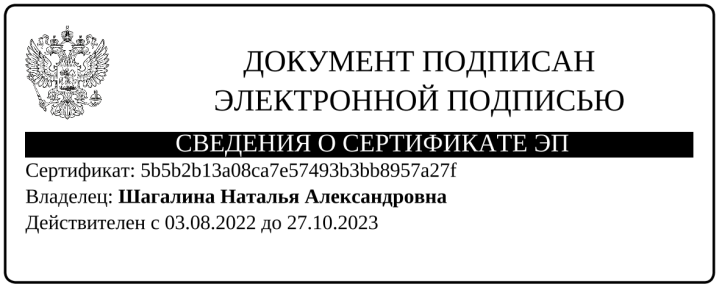 Этапы подготовкиПериод обучения (лет)Минимальный возраст для зачисления (лет)Минимальная наполняемость групп (чел)Оптимальный  (рекомендуемый количественный состав групп.Максимальный количественный состав группы (чел)Спортивно-оздоровительныйбез ограничений5-6101230Начальной подготовкипервый год781025Начальной подготовкивторой год7-881024Учебно-тренировочный586815Спортивного совершенствованиябез ограничений13346Высшего спортивного мастерствабез ограничений14124